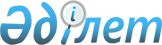 Об утверждении Правил учета и формирования условных пенсионных обязательств, включая формирование и использование резервных фондов, методики расчета и структуры резервных фондовПостановление Правления Агентства Республики Казахстан по регулированию и развитию финансового рынка от 7 июня 2023 года № 52. Зарегистрировано в Министерстве юстиции Республики Казахстан 15 июня 2023 года № 32815
      Примечание ИЗПИ!Вводится в действие с 01.07.2023.
      В соответствии с пунктами 3 и 4 статьи 57 Социального кодекса Республики Казахстан Правление Агентства Республики Казахстан по регулированию и развитию финансового рынка ПОСТАНОВЛЯЕТ:
      1. Утвердить Правила учета и формирования условных пенсионных обязательств, включая формирование и использование резервных фондов, методику расчета и структуру резервных фондов.
      2. Признать утратившим силу постановление Правления Национального Банка Республики Казахстан от 7 октября 2019 года № 166 "Об утверждении Правил учета и формирования условных пенсионных обязательств, формирования и использования резервных фондов, методики расчета и структуры резервных фондов" (зарегистрировано в Реестре государственной регистрации нормативных правовых актов под № 19470).
      3. Департаменту рынка ценных бумаг в установленном законодательством Республики Казахстан порядке обеспечить:
      1) совместно с Юридическим департаментом государственную регистрацию настоящего постановления в Министерстве юстиции Республики Казахстан;
      2) размещение настоящего постановления на официальном интернет-ресурсе Агентства Республики Казахстан по регулированию и развитию финансового рынка после его официального опубликования;
      3) в течение десяти рабочих дней после государственной регистрации настоящего постановления представление в Юридический департамент сведений об исполнении мероприятия, предусмотренного подпунктом 2) настоящего пункта.
      4. Контроль за исполнением настоящего постановления возложить на курирующего заместителя Председателя Агентства Республики Казахстан по регулированию и развитию финансового рынка.
      5. Настоящее постановление вводится в действие с 1 июля 2023 года и подлежит официальному опубликованию. Правила учета и формирования условных пенсионных обязательств, включая формирование и использование резервных фондов, методика расчета и структура резервных фондов Глава 1. Общие положения
      1. Настоящие Правила учета и формирования условных пенсионных обязательств, включая формирование и использование резервных фондов, методика расчета и структура резервных фондов (далее – Правила) разработаны в соответствии с Социальным кодексом Республики Казахстан (далее – Кодекс) и определяют порядок ведения учета и формирования условных пенсионных обязательств на условных пенсионных счетах физических лиц, за которых перечислены обязательные пенсионные взносы работодателя (далее – физические лица) в едином накопительном пенсионном фонде (далее – ЕНПФ), формирования и использования резервных фондов, а также методику расчета и структуру резервных фондов.
      2. Для целей Правил используются следующие основные понятия:
      1) дата расчета – дата, на которую производится формирование условных пенсионных обязательств;
      2) возрастная когорта – группа людей, объединенная одним календарным годом рождения;
      3) пенсионная выплата - выплата денег физическим лицам, за которых уплачены обязательные пенсионные взносы работодателя по основаниям, предусмотренным Кодексом;
      4) приведенная ожидаемая стоимость – ожидаемая (вероятная) стоимость пенсионных выплат, рассчитанная (дисконтированная) с учетом процентной ставки и периода времени между датой расчета и датой осуществления пенсионной выплаты получателю пенсионных выплат с использованием таблиц, содержащих вероятности наступления смерти;
      5) резервный базис – совокупность значений параметров, состоящих из эффективной годовой процентной ставки, таблицы смертности и ставки индексации пенсионных выплат, и влияющих на величину условных пенсионных обязательств;
      6) тарифный базис – совокупность значений параметров, состоящих из эффективной годовой процентной ставки, таблицы смертности и ставки индексации пенсионных выплат, и влияющих на величину пенсионной выплаты. Глава 2. Учет и формирование условных пенсионных обязательств
      3. Учет и формирование условных пенсионных обязательств включают в себя открытие условного пенсионного счета физическому лицу, учет сведений о поступивших обязательных пенсионных взносах работодателя и иных поступлениях в соответствии с законодательством Республики Казахстан, формирование условных пенсионных обязательств, а также учет условных пенсионных обязательств и сведений о размере пенсионных выплат за счет обязательных пенсионных взносов работодателя на соответствующий финансовый год, а также закрытие условного пенсионного счета физического лица.
      4. Открытие условных пенсионных счетов в ЕНПФ для учета обязательных пенсионных взносов работодателя осуществляется на основании списка физических лиц, представляемого агентом по уплате обязательных пенсионных взносов работодателя в ЕНПФ (далее – список физических лиц) при перечислении обязательных пенсионных взносов работодателя и (или) пени в порядке, установленном внутренними правилами ЕНПФ.
      В случае наличия в ЕНПФ условного пенсионного счета, открытого на имя физического лица, обязательные пенсионные взносы работодателя перечисляются на ранее открытый условный пенсионный счет.
      5. ЕНПФ на основании списка физических лиц осуществляет регистрацию условных пенсионных счетов физических лиц в электронной форме.
      6. Формирование условных пенсионных обязательств осуществляется отдельно по каждому получателю пенсионных выплат на основе резервного базиса при наступлении условий, предусмотренных пунктом 1 статьи 222 Кодекса.
      7. Значения параметров резервного базиса, за исключением ставки индексации пенсионных выплат, совпадают со значениями параметров тарифного базиса, за исключением случая, когда резервный базис является более консервативным, чем тарифный.
      В случае, когда резервный базис является более консервативным, чем тарифный базис:
      1) эффективная годовая процентная ставка резервного базиса меньше, чем эффективная годовая процентная ставка тарифного базиса;
      2) коэффициенты таблицы смертности резервного базиса меньше коэффициентов соответствующих таблиц тарифного базиса по всем возрастам.
      8. Условные пенсионные обязательства по отдельному получателю пенсионных выплат равны приведенной ожидаемой стоимости пенсионных выплат.
      9. Условные пенсионные обязательства по всем получателям пенсионных выплат рассчитываются как сумма условных пенсионных обязательств по всем физическим лицам, которым на дату расчета назначены пенсионные выплаты из ЕНПФ.
      10. Учет обязательных пенсионных взносов работодателя и иных поступлений в соответствии с законодательством Республики Казахстан о социальной защите в области пенсионного обеспечения, условных пенсионных обязательств и сведений о размере пенсионных выплат на соответствующий финансовый год на условных пенсионных счетах физических лиц, а также учет средств на условных пенсионных счетах, предназначенных для формирования резервных фондов, осуществляется в тенге.
      11. Условные пенсионные счета открываются в день поступления в ЕНПФ списка физических лиц, за которых перечисляются обязательные пенсионные взносы работодателя и (или) пени.
      12. Структура условного пенсионного счета содержит обязательные данные согласно приложению к Правилам.
      13. Учет условных пенсионных обязательств осуществляется ЕНПФ путем расчета стоимости условной единицы пенсионных обязательств, определяемой как удельная величина стоимости условных пенсионных обязательств.
      14. Для учета поступивших сумм, которые не подлежат учету на условном пенсионном счете в день поступления открывается (при необходимости) счет кредиторской задолженности.
      Порядок зачисления и (или) списания прочих поступлений по счету "прочие суммы до выяснения", не подлежащих зачислению на условные пенсионные счета или счета кредиторской задолженности физических лиц, определяется внутренними правилами ЕНПФ.
      15. Условный пенсионный счет в ЕНПФ закрывается по истечении 1 (одного) месяца при условии отсутствия средств на счете.
      16. После закрытия условного пенсионного счета в ЕНПФ присвоение номера закрытого условного пенсионного счета условному пенсионному счету другого физического лица не допускается. Глава 3. Формирование и использование резервных фондов, методика расчета и структура резервных фондов
      17. В структуру резервных фондов входят:
      1) резервные фонды, формируемые отдельно по каждой возрастной когорте физических лиц (далее – резервные фонды по когортам);
      2) резервный фонд по условным пенсионным обязательствам.
      18. Резервные фонды по когортам формируются за счет зачисления с условных пенсионных счетов средств:
      1) в случае получения документов о смерти и (или) подтверждающих сведений из информационных систем государственных органов о смерти и (или) о недействительности документов, удостоверяющих личность гражданина Республики Казахстан либо вида на жительство иностранца в Республике Казахстан, либо удостоверения лица без гражданства, выданного уполномоченным органом Республики Казахстан, в связи с выездом иностранца или лица без гражданства за пределы Республики Казахстан на постоянное место жительства либо аннулированием иностранцу или лицу без гражданства разрешения на постоянное проживание в Республике Казахстан, либо в связи с утратой гражданства Республики Казахстан, выходом из гражданства Республики Казахстан физических лиц, не достигших пенсионного возраста в соответствии с подпунктом 1) пункта 1 статьи 222 Кодекса, в последний день календарного года, предшествующего году достижения пенсионного возраста, установленного подпунктом 1) пункта 1 статьи 222 Кодекса. Зачисление с условных пенсионных счетов данных лиц не осуществляется в год достижения их возрастной когорты пенсионного возраста;
      2) свыше суммы, необходимой для обеспечения пожизненных выплат на уровне двукратного размера прожиточного минимума, установленного на соответствующий финансовый год законом о республиканском бюджете, в последний день календарного года, предшествующего году достижения пенсионного возраста в соответствии с подпунктом 1) пункта 1 статьи 222 Кодекса;
      3) свыше суммы, необходимой для обеспечения пожизненных выплат на уровне двукратного размера прожиточного минимума, установленного на соответствующий финансовый год законом о республиканском бюджете, на дату исполнения заявления физического лица о назначении пенсионных выплат в соответствии с подпунктом 2) пункта 1 статьи 222 Кодекса.
      19. Резервные фонды по когортам используются посредством равномерного распределения средств, учитываемых на условных пенсионных счетах резервных фондов по когортам, на условные пенсионные счета внутри каждой возрастной когорты в последний день календарного года, предшествующего году достижения возрастной когортой пенсионного возраста в соответствии с подпунктом 1) пункта 1 статьи 222 Кодекса. Распределение не осуществляется на условные пенсионные счета, с которых ранее было осуществлено зачисление на условные пенсионные счета резервных фондов по когортам в соответствии с подпунктом 2) пункта 18 Правил.
      20. Текущая стоимость резервных фондов по когортам с учетом распределения средств согласно пункту 19 Правил, на конец календарного года составляет 0 (ноль) тенге.
      21. Резервный фонд по условным пенсионным обязательствам формируется за счет зачисления средств с условных пенсионных счетов физических лиц:
      1) за которых на дату наступления права на пенсионные выплаты в соответствии с подпунктом 1) пункта 1 статьи 222 Кодекса согласно сведениям о периодах, указанным в списках физических лиц, поступающих в ЕНПФ от Государственной корпорации "Правительство для граждан" (далее – Государственная корпорация), перечислены обязательные пенсионные взносы работодателя в совокупности менее шестидесяти календарных месяцев, в последний день календарного года реализации права на пенсионные выплаты в соответствии с подпунктом 1) пункта 1 статьи 222 Кодекса;
      2) являющихся лицами с инвалидностью первой и второй группы, если инвалидность установлена бессрочно, за которых на дату реализации права на пенсионные выплаты в соответствии с подпунктом 2) пункта 1 статьи 222 Кодекса согласно сведениям о периодах, указанным в списках физических лиц, поступающих в ЕНПФ от Государственной корпорации, перечислены обязательные пенсионные взносы работодателя в совокупности менее шестидесяти календарных месяцев, в последний день календарного года реализации права на пенсионные выплаты в соответствии с подпунктом 2) пункта 1 статьи 222 Кодекса;
      3) свыше суммы, необходимой для обеспечения пожизненных выплат на уровне двукратного размера прожиточного минимума, установленного на соответствующий финансовый год законом о республиканском бюджете, при наступлении условий, предусмотренных подпунктом 1) пункта 1 статьи 222 Кодекса;
      4) достигших пенсионного возраста и не реализовавших свое право на пенсионные выплаты по истечении 1 (одного) календарного года с даты наступления права на пенсионные выплаты в соответствии с подпунктом 1) пункта 1 статьи 222 Кодекса;
      5) в случае получения документов о смерти и (или) подтверждающих сведений из информационных систем государственных органов о смерти и (или) о недействительности документов, удостоверяющих личность гражданина Республики Казахстан либо вида на жительство иностранца в Республике Казахстан, либо удостоверения лица без гражданства, выданного уполномоченным органом Республики Казахстан, в связи с выездом иностранца или лица без гражданства за пределы Республики Казахстан на постоянное место жительства либо аннулированием иностранцу или лицу без гражданства разрешения на постоянное проживание в Республике Казахстан, либо в связи с утратой гражданства Республики Казахстан, выходом из гражданства Республики Казахстан физических лиц, в год достижения пенсионного возраста до момента реализации права на пенсионные выплаты в соответствии с подпунктом 1) пункта 1 статьи 222 Кодекса.
      22. Резервный фонд по условным пенсионным обязательствам используется:
      1) для пополнения средств на условных пенсионных счетах, в случае, если на дату наступления условий, предусмотренных подпунктом 1) пункта 1 статьи 222 Кодекса, средства на условном пенсионном счете ниже суммы, необходимой для обеспечения пожизненных выплат на уровне двукратного размера прожиточного минимума, установленного на соответствующий финансовый год законом о республиканском бюджете. Пополнение осуществляется на сумму недостающей разницы, но не более суммы, ранее списанной с условного пенсионного счета, в соответствии с подпунктом 2) пункта 18 Правил;
      2) для зачисления на условные пенсионные счета по заявлению на сумму ранее списанных средств в случае получения ошибочных сведений о смерти и (или) о недействительности документов, удостоверяющих личность гражданина Республики Казахстан либо вида на жительство иностранца в Республике Казахстан, либо удостоверения лица без гражданства, выданного уполномоченным органом Республики Казахстан, в связи с выездом иностранца или лица без гражданства за пределы Республики Казахстан на постоянное место жительства либо аннулированием иностранцу или лицу без гражданства разрешения на постоянное проживание в Республике Казахстан, либо в связи с утратой гражданства Республики Казахстан, выходом из гражданства Республики Казахстан физических лиц;
      3) для зачисления на условные пенсионные счета по заявлению физических лиц, за которых перечислены обязательные пенсионные взносы работодателя, на сумму ранее списанных средств в соответствии с подпунктом 4) пункта 21 Правил.
      23. Вопросы учета и формирования условных пенсионных обязательств, а также повторного открытия условных пенсионных счетов в ЕНПФ, не урегулированные Правилами, регулируются в соответствии с внутренними правилами ЕНПФ.
      Структура условного пенсионного счета содержит следующие обязательные данные:
      A BBBBBB CC DD ..., где:
					© 2012. РГП на ПХВ «Институт законодательства и правовой информации Республики Казахстан» Министерства юстиции Республики Казахстан
				
      Председатель АгентстваРеспублики Казахстан по регулированию и развитию финансового рынка 

М. Абылкасымова
Утверждены
постановлением Правления
Агентства Республики Казахстан
по регулированию и развитию
финансового рынка
от 7 июня 2023 года № 52Приложение
к Правилам учета и
формирования условных
пенсионных обязательств,
формирования и использования
резервных фондов, методике
расчета и структуре резервных фондов
A
- обозначение типа пенсионного взноса
1 цифра
Означает тип пенсионного взноса, где "4" - обязательные пенсионные взносы работодателя.
ВВВВВВ
- номер балансового счета
2, 3, 4, 5, 6, 7 цифры
Означают счет плана счетов.
СС
- код региона (области)
8, 9 цифры
Код региона (области) - цифры "00"
DD
- код ЕНПФ
10, 11 цифры
Код ЕНПФ - цифры "00"